Centrum duševního zdraví (CDZ)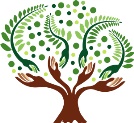 CDZ je nová forma služby pro osoby s duševním onemocněním, která poskytuje podporu zároveň ve zdravotní tak i sociální oblasti.Je určena pro osoby trpící psychickým onemocněním, které je omezuje ve fungování v  běžném životě. Je potřeba mít doporučení psychiatra.Naše péče je zaměřena na podporu všech složek klientova života.Služba má formu terénní - v přirozeném prostředí proklienta, u něj doma, v rodině nebo v komunitě, ale také ambulantní - v prostoru  CDZ.Cíle:Předcházet zhoršení zdravotního stavu s nutností hospitalizaceZvládání krizových situací a podpora při zvládání každodenního životaPodpora v kontaktu s úřadyOrientace ve finanční situaci klientaNedílnou součástí služby je podpora rodiny nemocného, zprostředkování informací o nemoci, pomoc v konkrétních problémech, které nemoc člena rodiny přináší.Základním principem služby je individuální přístup ke klientovi.Péče je pro klienty hrazena ze zdravotního pojištění.Pokud vás informace zaujaly, jste psychicky nemocný/á vy sám/sama  nebo váš příbuzný či blízký, prosím, kontaktujte nás.Centrum duševního zdraví 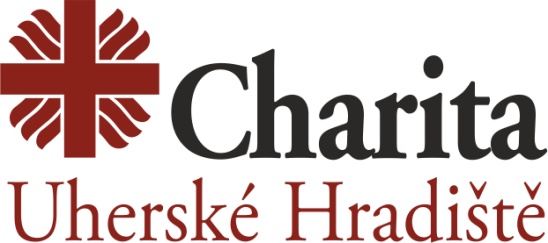 v Uherském HradištiAdresa:  Atrium, Masarykovo nám. 157/158, Uherské HradištěTelefon: 731 144 384Centra duševního zdraví (CDZ) jsou jedním ze základních kamenů Strategie reformy psychiatrické péče schválené Ministerstvem zdravotnictví v roce 2013. Hlavním záměrem reformy je přesun těžiště péče o osoby s duševním onemocněním do jejich přirozeného prostředí. Smyslem Center duševního zdraví je zapojit lidi s problémy s duševním zdravím znovu do společnosti a umožňovat jim žít dál svůj život mezi svými příbuznými a přáteli s adekvátní podporou terénních i ambulantních služeb.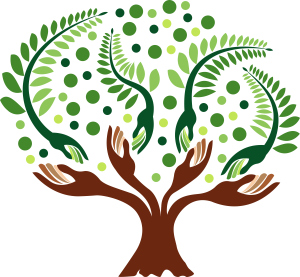 